УКРАЇНА    ЧЕРНІГІВСЬКА МІСЬКА РАДА   Р І Ш Е Н Н ЯПро зміну підпорядкування дитячо-юнацьких спортивних шкілВідповідно до ст.14 Закону України  «Про освіту», ст.5, п.6 ст.10, ст. 14 Закону України «Про позашкільну освіту», ст. 10 Закону України «Про фізичну культуру і спорт», керуючись Положенням про дитячо-юнацьку спортивну школу, затверджене постановою Кабінету Міністрів України від 05.11.2008 року № 9930 (зі змінами), ст. 26 Закону України «Про місцеве самоврядування в Україні», з метою всебічної реалізації державної політики в галузі фізичної культури і спорту, удосконалення та розвитку мережі дитячо-юнацьких спортивних шкіл,  міська рада вирішила:1. Підпорядкувати з 01.09.2018 року управлінню у справах сім’ї, молоді та спорту Чернігівської міської ради (код ЄДРПОУ 40427088):1.1. Комунальний позашкільний навчальний заклад «Комплексна дитячо-юнацька спортивна школа №1» Чернігівської міської ради Чернігівської області (код ЄДРПОУ 33586309), 1.2. Комунальний позашкільний навчальний заклад «Комплексна дитячо-юнацька спортивна школа №2» Чернігівської міської ради Чернігівської області (код ЄДРПОУ 33586293).2. Управлінню освіти Чернігівської міської ради (Білогура В. О.) здійснити організаційні заходи щодо передачі у підпорядкування управлінню у справах сім’ї, молоді та спорту Чернігівської міської ради             (Дериземля А. В.) вищезазначених дитячо-юнацьких спортивних шкіл у порядку, визначеному чинним законодавством.3. Змінити з 01.09.2018 року по комунальному позашкільному навчальному закладу «Комплексна дитячо-юнацька спортивна школа №1» Чернігівської міської ради Чернігівської області, комунальному позашкільному навчальному закладу «Комплексна дитячо-юнацька спортивна школа №2» Чернігівської міської ради Чернігівської області головного розпорядника коштів з управління освіти Чернігівської міської ради (код ЄДРПОУ 02147598) на управління у справах сім’ї, молоді та спорту Чернігівської міської ради та включити їх до структури зазначеного управління.4. Управлінню у справах сім’ї, молоді та спорту Чернігівської міської ради розробити та внести на затвердження статути дитячо-юнацьких спортивних шкіл у відповідності до Положення про дитячо-юнацьку спортивну школу, затверджене постановою Кабінету Міністрів України від 05.11.2008 року № 9930 (зі змінами).5. Фінансовому управлінню Чернігівської міської ради (Лисенко О. Ю.) врахувати відповідні зміни у міському бюджеті на 2018 рік.6. Контроль за виконанням цього рішення покласти на заступника міського голови Хоніч О. П. та постійну комісію міської ради з питань освіти, медицини, соціального захисту, культури, молодіжної політики та спорту (Білогура В. О.).Міський голова								  В. А. Атрошенко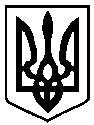 30 листопада 2017 року          м. Чернігів № 25/VII-_14 